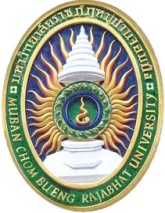 โครงการ    :   ยกระดับเศรษฐกิจและสังคมรายตำบลแบบบูรณาการ (ภายใต้ “พ.ร.ก. ให้อำนาจกระทรวงการคลังกู้เงินเพื่อแก้ไขปัญหา เยียวยา และฟื้นฟูเศรษฐกิจและสังคมที่ ได้รับผลกระทบจากสถานการณ์การระบาดของโรคติดเชื้อไวรัสโคโรนา 2019”)   “พัฒนากำลังคน พัฒนาทักษะใหม่ และการลดความยากจน”คณะ/สำนัก/สถาบัน  :    ..........................................................................................................ตำบลที่ต้องการพัฒนา  :    ๑)  ……………………………………………………………………………   ๒)  ……………………………………………………………………………    ๓)  ……………………………………………………………………………มีความร่วมมือกับหน่วยงานภายนอกได้แก่............................................................................................( ประเด็นการพัฒนา  :   พัฒนาสินค้าและบริการชุมชน  พัฒนาการตลาดและสิ่งอํานวยความสะดวก  ส่งเสริมและพัฒนาฝีมือแรงงานชุมชน  ส่งเสริมให้เกิดการฟื้นฟูและพัฒนาท้องถิ่นตนเอง  พัฒนาการท่องเที่ยวชุมชน  หรือ ด้านอื่นๆ ที่ส่งผลต่อการยกระดับเศรษฐกิจและสังคมของตำบล โดยจะดำเนินการบางประเด็นหรือทุกประเด็นก็ได้ )กิจกรรมการพัฒนาและทรัพยากรที่ต้องการใช้ (ให้แจกแจงรายตำบล)ตำบล .................................. ประเด็นการพัฒนาคือ .............................................................................ประมาณการค่าใช้จ่ายต่อตำบล (ให้แจกแจงรายตำบล)(จ้างประชาชนทั่วไป  ในอัตรา 9,000 บาท/เดือน เป็นเวลา 12 เดือน)  (บัณฑิตจบใหม่ ในอัตรา 15,000 บาท/เดือน เป็นเวลา 12 เดือน)  (นักศึกษา ในอัตรา 5,000 บาท/เดือน เป็นเวลา 12 เดือน)   (จ้างได้ รวมแล้วไม่เกิน 13 คนต่อตำบล)ตำบล ................................. ต้องการใช้งบประมาณรวม .......................... บาทผลที่คาดว่าจะได้รับในแต่ละตำบลผู้รับผิดชอบโครงการ	................................................. 				ลงชื่อ ............................................................................. ผู้เสนอโครงการ      				       (                                                       )ตำแหน่ง ..........................................................................รายการกิจกรรมการพัฒนาช่วงเวลาในการดำเนินงานผู้รับผิดชอบ๑๒๓๔๕หมวดค่าใช้จ่ายรายการรายละเอียดหรืองานมอบหมายจำนวนเงิน (บาท)ค่าจ้างประชาชนทั่วไป      คนบัณฑิตจบใหม่        คนนักศึกษา              คนค่าตอบแทนค่าใช้สอยค่าวัสดุตำบลผลที่คาดว่าจะได้รับ